Тематический план лекций по Дисциплине Кардиология для студентовIV курса, Медицинского Факультета, 2022 - 2023 учебный год,           осенний семестр.Выписка из протокола № 1 заседания кафедры от 24 августа 2022 г.Зав. подразделением Дисциплины Кардиологии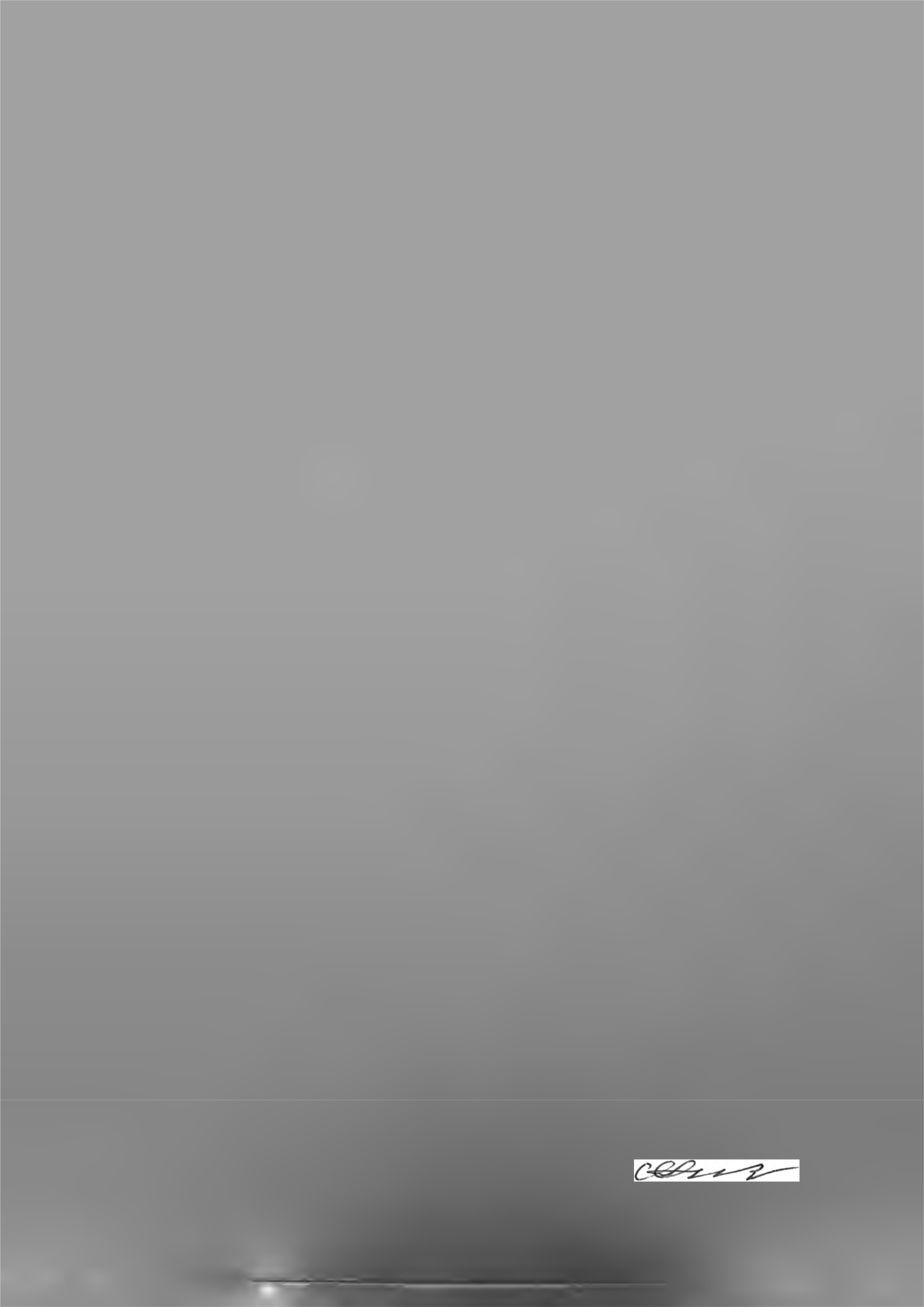 МКБ «Святая Троица», профессор, др. мед. наук                                        Гриб Л. Ф.Зав. учебной части, доцент, кандидат мед. наук                                 Греждиеру А. В.                                         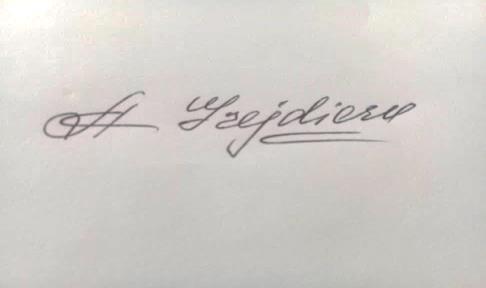 Nr.TeмaЛектор Часы Число Профилактическая кардиология. Факторы риска развития сердечно-сосудистых осложнений.Дислипидемии. Атеросклероз.Доцент, канд. мед. наук Самохвалов Е. М.Доцент, канд. мед. наукТкачук А. В.2201.11.202201.11.2022Неинвазивные и инвазивные методы исследования сердечно-сосудистой системы.Доцент, канд. мед. наук Самохвалов Е. М.Доцент, канд. мед. наук Мэлига О.П. 2202.11.202202.11.2022Артериальная гипертензияДоцент, канд. мед. наук Грэждиеру Р. Г.203.11.2022Неотложные гипертензивные состоянияДоцент, канд. мед. наук Грэждиеру Р. Г.204.11.2022ЭКГ в норме и патологииДоцент, канд. мед. наук Греждиеру А. В.207.11.2022Блокады сердцаДоцент, канд. мед. наук Греждиеру А. В.208.11.2022Сердечные аритмииДоцент, канд. мед. наук Греждиеру А. В.209.11.2022Ишемическая болезнь сердца. Хронический коронарный синдромДоцент, канд. мед. наук Ветрилэ С. Б.210.11.2022Острый коронарный синдром.Нестабильная стенокардияДоцент, канд. мед. наук Грэждиеру Р. Г.214.11.2022Острый инфаркт миокарда. NSTEMI. STEMIДоцент, канд. мед. наук Ветрилэ С. Б.215.11.2022Осложнения и лечение острого инфаркта миокарда.Доцент, канд. мед. наук Ветрилэ С. Б.216.11.2022Приобретённые пороки клапанов сердца. Профессор, др. мед. наук Мазур-Никорич Л.М. 2217.11.202218.11.2022Инфекционный эндокардитДоцент, канд. мед. наук Греждиеру А. В.221.11.2022Сердечная недостаточностьДоцент, канд. мед. наук Ветрилэ С. Б.222.11.2022Миокардиты Доцент, канд. мед. наук Филимон С. С.223.11.2022КардиомиопатииДоцент, канд. мед. наук Филимон С. С.224.11.2022Перекардиты Доцент, канд. мед. наук Филимон С. С.225.11.2022